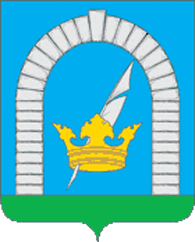 СОВЕТ ДЕПУТАТОВПОСЕЛЕНИЯ РЯЗАНОВСКОЕ В ГОРОДЕ МОСКВЕ РЕШЕНИЕОт 22.12.2020 № 1/18О внесении изменений и дополненийв решение Совета депутатов поселения Рязановскоеот 03.10.2019 №5/1 «Об утверждении графикаприема населения депутатами Совета депутатовпоселения Рязановское 4 созыва на 2019 - 2024 год»В целях оперативного решения вопросов жизнеобеспечения населения, упорядочения приема граждан по личным вопросам, защиты их интересов, создания условий для непосредственного обращения граждан к депутатам Совета депутатов поселения Рязановское, в соответствии с уставом поселения, регламентом Совета депутатов поселения Рязановское, СОВЕТ ДЕПУТАТОВ ПОСЕЛЕНИЯ РЯЗАНОВСКОЕ РЕШИЛ:1. Внести в решение Совета депутатов поселения Рязановское от 03.10.2019 №5/1 «Об утверждении графика приема населения депутатами Совета депутатов поселения Рязановское 4 созыва на 2019 - 2024 год» следующие изменения и дополнения:1.1. Изложить Приложение «График личного приема граждан депутатами Совета депутатов поселения Рязановское 4 созыва на 2019 - 2024 год» к решению «Об утверждении графика приема населения депутатами Совета депутатов поселения Рязановское 4 созыва на 2019 - 2024 год»  в новой редакции (Приложение).2. Опубликовать настоящее решение в бюллетене «Московский муниципальный вестник» и разместить на официальном сайте органов местного самоуправления поселения Рязановское в сети Интернет.3. Контроль за исполнением настоящего решения возложить на главу поселения Рязановское Улыбышева И.О.Глава поселения 							И.О. УлыбышевПриложениек решению Совета депутатовпоселения Рязановскоев городе Москвеот 22.12.2020 № 1/18График личного приема граждандепутатами Совета депутатов поселения Рязановское 4 созыва на 2019 - 2024 год№Ф.И.О.День и время приёмаМесто приёма1.НаходноваМарина Викторовна1-й понедельник месяцас 18.00 до 19.00г. Москва, п. Рязановское,пос. Фабрики им. 1 Мая д.5 (участковый пункт полиции №5)2.ПестоваАлександра Павловна1-й понедельник месяцас 18.00 до 19.00г. Москва, п. Рязановское,пос. Фабрики им. 1 Мая д.5 (участковый пункт полиции №5)3.ПросветовНиколай Петрович1-й понедельник месяцас 18.00 до 19.00г. Москва, п. Рязановское,пос. Фабрики им. 1 Мая д.5 (участковый пункт полиции №5)4.ЗданчукИрина Николаевна1-й вторник месяцас 18.00 до 19.00г. Москва, п. Рязановское,пос. Фабрики им. 1 Мая, д.5 (участковый пункт полиции №5)5.МайоровАндрей Юрьевич1-й вторник месяцас 18.00 до 19.00г. Москва, п. Рязановское,пос. Фабрики им. 1 Мая, д.5 (участковый пункт полиции №5)6.СтепановаГалина Михайловна1-й вторник месяцас 18.00 до 19.00г. Москва, п. Рязановское,пос. Фабрики им. 1 Мая, д.5 (участковый пункт полиции №5)7.ИсмагиловМарат Равилевич1-я среда месяцас 18.00 до 19.00г. Москва, п. Рязановское,пос. Знамя Октября, д.31 стр.3, СКЦ «Пересвет»,2 этаж 8.КаменскаяОльга Викторовна1-я среда месяцас 18.00 до 19.00г. Москва, п. Рязановское,пос. Знамя Октября, д.31 стр.3, СКЦ «Пересвет»,2 этаж 9.СибирякинаНаталья Геннадьевна1-я среда месяцас 18.00 до 19.00г. Москва, п. Рязановское,пос. Знамя Октября, д.31 стр.3, СКЦ «Пересвет»,2 этаж 10.НаумкинаТатьяна Владимировна2-й понедельник месяцас 18.00 до 19.00г. Москва, п. Рязановское,пос. Знамя Октября, мкрн. Родники, д.4, каб.2411.СмеховаИрина Петровна2-й понедельник месяцас 18.00 до 19.00г. Москва, п. Рязановское,пос. Знамя Октября, мкрн. Родники, д.4, каб.2412.ВоронинаСветлана Николаевна3-я среда месяцас 18.00 до 19.00г. Москва, п. Рязановское,пос. Ерино, ул. Высокая, д.1,помещение управляющей компании13.КарнауховаОльга Александровна3-я среда месяцас 18.00 до 19.00г. Москва, п. Рязановское,пос. Ерино, ул. Высокая, д.1,помещение управляющей компании14.УлыбышевИгорь Олегович3-я среда месяцас 18.00 до 19.00г. Москва, п. Рязановское,пос. Ерино, ул. Высокая, д.1,помещение управляющей компании